Udruga za razvoj lokalne zajednice „Naš život“ Petrinja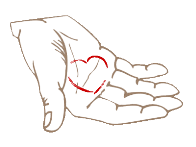 Trg dr. Franje Tuđmana 1044250 PetrinjaOIB: 15572865142PODACI O NARUČITELJU: Naziv i sjedište: Udruga za razvoj lokalne zajednice „Naš život“ Petrinja, Trg dr. Franje Tuđmana 10, 44250 PetrinjaOIB: 15572865142Broj telefona: 044/813-384Kontakt osoba: Magdalena JerabAdresa elektroničke pošte: udruga@nas-zivot.hrInternetska stranica: www.nas-zivot.hrPOSTUPAK NABAVE ZA OSOBE KOJI NISU OBVEZNICI ZAKONA O JAVNOJ NABAVI (NOJN)DOKUMENTACIJA ZA NADMETANJETemeljem Ugovora o dodjeli bespovratnih sredstava Kodni broj: UP.02.1.1.05.0014 u sklopu  Programa „Zaželi - Program zapošljavanja žena“ (Broj poziva: UP.02.1.1.05). Otvoreni postupak nabave Nabava higijenskih i dezinfekcijskih potrepština za kućanstvo za krajnje korisnike u sklopu projekta "Zajedno u trećoj dobi“ Evidencijski broj nabave:  02.1.1.05.0014-1 O projektu: NAZIV PROJEKTA: "Zajedno u trećoj dobi“ OČEKIVANO TRAJANJE PROJEKTA: 01.12.2017.- 31.05.2020. NAZIV POZIVA: „Zaželi - Program zapošljavanja žena” REFERENTNI BROJ POZIVA: UP.02.1.1.05 BROJ UGOVORA: UP.02.1.1.05.0014 Petrinja,  12.04.2018.Prilozi:Prilog 1: Ponudbeni listPrilog 2 Izjava kojom ponuditelj dokazuje da ne postoje razlozi isključenja iz točke 3. dokumentacije o nabaviPrilog 3: TroškovnikPrilog 4: Tehničke specifikacijePrilog 5: Specifikacije isporuke po periodimaPrilog 6: Izjava o prihvaćanju uvjetaPrilog 7: Izjava o roku isporukePrilog 8: Prijedlog ugovoraOPĆI PODACI PODACI O NARUČITELJU Naziv i sjedište: Udruga za razvoj lokalne zajednice „Naš život“ Petrinja, Trg dr. Franje Tuđmana 10, 44250 PetrinjaOIB: 15572865142Broj telefona: 044/813-384Kontakt osoba: Magdalena JerabAdresa elektroničke pošte: udruga@nas-zivot.hrInternetska stranica: www.nas-zivot.hr*Napomena: Naručitelj nije obveznik Zakona o javnoj nabavi. Naručitelj objavljuje Obavijest o nabavi i Dokumentaciju za nadmetanje s pripadajućim prilozima na internetskoj stranici www.strukturnifondovi.hr   i www.nas-zivot.hrOSOBA ZADUŽENA ZA KONTAKT Ime i prezime: Magdalena JerabTel: +385 44 813 384 E-mail: udruga@nas-zivot.hrEVIDENCIJSKI BROJ NABAVE Evidencijski broj nabave je: 02.1.1.05.0014-1POPIS GOSPODARSKIH SUBJEKATA S KOJIMA JE NARUČITELJ U SUKOBU INTERESA Ne postoje gospodarski subjekti s kojima Naručitelj i s njim povezane osobe ne smiju sklapati ugovore o nabavi (u svojstvu ponuditelja, člana zajednice ponuditelja ili pod izvoditelja odabranom ponuditelju). VRSTA POSTUPKA NABAVE I VRSTA UGOVORA Javno nadmetanje s namjerom sklapanja ugovora o nabavi robe u sklopu projekta "Zajedno u trećoj dobi“ (dostupno na http://www.strukturnifondovi.hr ). PROCIJENJENA VRIJEDNOST NABAVE 384.000,00 kuna bez PDV-a. POČETAK POSTUPKA NABAVE Postupak nabave započinje objavljivanjem Obavijesti o nabavi na internetskoj stranici www.strukturnifondovi.hr.   Datum objave Obavijesti o nabavi je 12. travnja 2018. godine. OBJAŠNJENJA I IZMJENE DOKUMENTACIJE ZA NADMETANJE Prije isteka roka za dostavu ponuda gospodarski subjekti mogu zahtijevati dodatne informacije vezane za dokumentaciju za nadmetanje. Sva pitanja vezana uz ovaj natječaj mogu se postaviti isključivo elektroničkim putem, slanjem upita na adresu elektroničke pošte: udruga@nas-zivot.hr.Zahtjev za dodatnim informacijama je pravodoban ako je dostavljen Naručitelju najkasnije tijekom sedmog (7) dana prije dana u kojem ističe rok za dostavu ponuda. Pod uvjetom da je zahtjev dostavljen pravodobno, Naručitelj je obvezan odgovor objaviti najkasnije tijekom petog (5) dana prije dana u kojem istječe rok za dostavu ponuda na istim mjestima na kojima je objavljena Obavijest o nabavi i Dokumentacija za nadmetanje. Ako iz bilo kojeg razloga odgovor nije dostavljen najkasnije tijekom petog dana prije dana isteka roka za dostavu ponuda, Naručitelj je dužan produljiti rok za dostavu ponuda. Produljenje roka biti će razmjerno važnosti pojašnjenja te neće biti kraće od pet dana. Ako Naručitelj za vrijeme roka za dostavu ponuda mijenja dokumentaciju, osigurat će dostupnost izmjena svim zainteresiranim gospodarskim subjektima na istim mjestima (medijima) na kojima je objavljena osnovna Obavijest o nabavi i Dokumentacija za nadmetanje. Produljenje roka biti će razmjerno važnosti pojašnjenja, te neće biti kraće od pet dana. PODACI O PREDMETU NABAVE OPIS PREDMETA NABAVE Predmet nabave su potrepštine za kućanstvo (higijenske i dezinfekcijske potrepštine)  za krajnje korisnike sukladno tehničkim specifikacijama, ponudbenom listu i troškovniku koji su sastavni dio Dokumentacije za nadmetanje. Ponuditelj je dužan ponuditi predmetnu robu na način da ista odgovara svim tehničkim specifikacijama koji su navedeni u točki 2.4. ove Dokumentacije za nadmetanje. OPIS I OZNAKA GRUPA PREDMETA NABAVE Predmet nabave je jedinstven i nije podijeljen na grupe. KOLIČINA PREDMETA NABAVE Količina nabave definirana je u  Troškovniku. Količina predmeta nabave je okvirna i temelji se na procjeni potreba Naručitelja. Naručitelj će predmet nabave naručiti prema svojim stvarnim potrebama i nije u obvezi naručiti količine navedene u ovoj točki i u troškovniku. Proizvodi nabave se također mogu mijenjati sukladno potrebama.TEHNIČKE SPECIFIKACIJE PREDMETA NABAVE Detaljnije specifikacije nabave definirane su u Prilogu IV – Tehničke specifikacije, Dokumentacije za nadmetanje. Zahtjevi definirani tehničkim specifikacijama predstavljaju minimalne tehničke karakteristike koji ponuđeni predmet nabave mora zadovoljiti te se iste ne smiju mijenjati od strane ponuditelja.Ponuditelj obavezno popunjava stupac „Ponuđene specifikacije“ definirajući detaljno tehničke specifikacije ponuđene robe (napomena: Ponuditelj popunjava tehničke specifikacije upisujući točne karakteristike ponuđene robe, izbjegavajući pri tom popunjavanje stupca samo riječima kao što su npr. „zadovoljava“, „DA“ ili „odgovara traženom“).Stupac „Bilješke, napomene“ Ponuditelj može popuniti ukoliko smatra potrebnim.Stupac „ocjena DA/NE“ Ponuditelj ne popunjava s obzirom na to da je stupac predviđen za ocjene Naručitelja.Kako bi se ponuda smatrala valjanom, ponuđeni predmet nabave mora zadovoljiti minimalno ono što je traženo u Prilogu IV – Tehničke specifikacije.ROK I NAČIN ISPORUKE ROBE Rok isporuke definiran je u Prilogu V (Specifikacije isporuke po periodima) koji naručitelj može mijenjati sukladno potrebama. MJESTO ISPORUKE ROBE Roba se isporučuje na adresu naručitelja: Udruga za razvoj lokalne zajednice „Naš život“ Petrinja, Trg dr. Franje Tuđmana 10, 44250 Petrinja.OBVEZNI RAZLOZI ISKLJUČENJA GOSPODARSKOG SUBJEKTA IZ POSTUPKA NABAVE Gospodarski subjekt isključuje se iz postupka nabave u bilo kojoj njegovoj fazi: -   ponuditelj nije registriran za djelatnost koja je predmet nabave, - ako su ponuditelj ili osoba ovlaštena po zakonu za zastupanje ponuditelja pravomoćno
osuđeni za bilo koje od sljedećih kaznenih djela: sudjelovanja u zločinačkoj
organizaciji, korupcije, prijevare, terorizma, financiranja terorizma, pranja novca,
dječjeg rada i drugih oblika trgovanja ljudima,- ako je ponuditelj pravomoćno osuđen za kazneno djelo ili prekršaj u vezi s
obavljanjem profesionalne djelatnosti, odnosno za odgovarajuće djelo prema
propisima države sjedišta ponuditelja,- ponuditelj nije ispunio obvezu plaćanja dospjelih poreznih obveza i obveza za
mirovinsko i zdravstveno osiguranje, osim ako mu prema posebnom zakonu plaćanje
tih obveza nije dopušteno ili je odobrena odgoda plaćanja,- ako je ponuditelj lažno predstavio ili pružio neistinite podatke u vezi s uvjetima koje je
naručitelj naveo kao razloge za isključenja ili uvjete sposobnosti.- ako je ponuditelj u stečaju, insolventan ili u postupku likvidacije, ako njegovom imovinom
upravlja stečajni upravitelj ili sud, ako je u nagodbi s vjerovnicima, ako je obustavio
poslovne aktivnosti ili je u bilo kakvoj istovrsnoj situaciji koja proizlazi iz sličnog
postupka prema nacionalnim zakonima i propisima,- ako je ponuditelj u posljednje dvije godine do početka postupka nabave učinio
težak profesionalni propust, a koji naručitelj može dokazati na bilo koji način.Naručitelj kao preliminaran dokaz da se gospodarski subjekt ne nalazi u jednoj od situacija navedenih u ovoj točki Dokumentacije za nadmetanje prihvaća potpisanu Izjavu o nepostojanju razloga za isključivanje ponuditelja od strane osobe ovlaštene za zastupanje gospodarskog subjekta koja se dostavlja u ponudi. Izjava ne smije biti starija od tri mjeseca od dana početka postupka javne nabave. Obrazac izjave nalazi se u prilogu dokumentacije.Naručitelj može u bilo kojem trenutku tijekom postupka nabave, radi provjere gore navedenih okolnosti, zatražiti od Ponuditelja, a posebice od odabranog ponuditelja da prije sklapanja ugovora, dostavi jedan ili više dokumenata koji potvrđuju da se ponuditelj ne nalazi u situacijama iz ove točke Dokumentacije za nadmetanje. (Potvrda iz Porezne uprave o stanju duga ne stariju od 30 dana.) ODREDBE O SPOSOBNOSTI PONUDITELJA UVJETI PRAVNE I POSLOVNE SPOSOBNOSTI Ponuditelj mora dokazati svoj upis u poslovni, sudski, obrtni, strukovni ili drugi odgovarajući registar države sjedišta ponuditelja kao dokaz da ima registriranu djelatnost u svezi s predmetom nabave. Upis u registar dokazuje se odgovarajućim izvodom, a ako se oni ne izdaju u državi sjedišta gospodarskog subjekta, gospodarski subjekt može dostaviti izjavu s ovjerom potpisa kod nadležnog tijela. Dokaz ne smije biti stariji od 3 mjeseca računajući od dana objave postupka nabave.  UVJETI FINANCIJSKE SPOSOBNOSTI U svrhu zadovoljenja minimalne razine financijske sposobnosti, Ponuditelj u svojoj ponudi dostavlja dva dokumenta: Obrazac BON-2/SOL-2, dokument izdan od strane bankarskih ili drugih financijskih institucija ili drugi odgovarajući dokument, kojim se dokazuje solventnost gospodarskog subjekta ili drugi odgovarajući dokument.Traženim dokumentom Ponuditelj mora dokazati da mu račun u posljednjih šest (6) mjeseci nije bio u blokadi duže od sedam (7) dana u kontinuitetu, odnosno ne više od deset (10) dana sveukupno za navedeno razdoblje, čime dokazuje da ima stabilno financijsko poslovanje. Podaci o solventnosti gospodarskog subjekta u predmetnom dokazu sposobnosti obavezno trebaju obuhvatiti dan objave poziva za dostavu ponuda. PRAVILA DOSTAVLJANJA DOKUMENATA  Sve dokumente koje naručitelj zahtjeva u točki 4. ove Dokumentacije za nadmetanje ponuditelj dostavlja u originalu. PONUDA SADRŽAJ PONUDE Ponuditelji moraju dostaviti: Ponudbeni list popunjen, potpisan i ovjeren od strane osobe po zakonu ovlaštene za zastupanje – Prilog 1 Ponudbeni troškovnik popunjen, potpisan i ovjeren od strane osobe po zakonu ovlaštene za zastupanje – Troškovnik.Izjavu o nepostojanju razloga za isključenje popunjenu, potpisanu i ovjerenu od strane osobe po zakonu ovlaštene za zastupanje – Prilog II. Izjavu o prihvaćanju uvjeta iz Dokumentacije za nadmetanje popunjenu, potpisanu i ovjerenu od strane osobe po zakonu ovlaštene za zastupanje. – Prilog VI Tražene dokaze o pravnoj i poslovnoj sposobnosti, financijskoj sposobnosti navedene u točkama 4.1. i 4.2. Tehnički opis proizvoda sukladno točki 2.4. Pisano objašnjenje o načinu organizacije početka isporuke (točka 5.1.) i načinu pakiranja pojedine vrste paketa. Ponuda mora sadržavati sve navedene priloge. Predmetnu dokumentaciju ponuditelji su obvezni pažljivo pregledati i upoznati se sa svim zahtjevima Naručitelja te dostaviti ponudu prema traženim zahtjevima iz ovoga Poziva za dostavu ponuda sa svim traženim dokumentima. Pri sastavljanju ponude NE SMIJU se dodavati redovi ili stupci ili na bilo koji način mijenjati izgled obrasca ponudbenog lista i troškovnika. Ponudbeni list i troškovnik potrebno je ispuniti, potpisati od strane ovlaštene osobe za zastupanje po zakonu i ovjeriti pečatom ponuditelja te dostaviti u sklopu Ponude. Isto se odnosi na ostale izjave i priloge navedene u sadržaju i ovoj točki Dokumentacije za nadmetanje. Ponuda mora biti uvezana u cjelinu s navedenim popisom svih priloga ponude na početku, a stranice ponude moraju biti numerirane (redni broj/ukupan broj stranica). Ponuditelj može predati samo jednu ponudu. NAČIN ODREĐIVANJA CIJENE PONUDE  Ponuditelj je obvezan:  cijene u ponudi moraju biti iskazane brojkama u kunama (HRK)  navesti jedinične cijene za svaku pojedinu stavku ponudbenog troškovnika  cijenu ponude iskazati na ponudbenom listu (i to: bez PDV-a, iznos PDV-a i ukupna cijena s PDVom)  ispuniti sve tražene stavke iz obrasca Troškovnika u cijenu su uračunati svi troškovi i popusti  ako ponuditelj ne postupi u skladu sa zahtjevima iz ove točke, ili promijeni tekst ili količine navedene u obrascu Troškovnika smatrat će se da je takav troškovnik nepotpun ili nevažeći te će ponuda biti odbačena kao nepravilna.  Kada cijena ponude bez poreza na dodanu vrijednost izražena u Troškovniku ne odgovara cijeni ponude bez poreza na dodanu vrijednost izraženoj u Ponudbenom listu, vrijedi cijena ponude bez poreza na dodanu vrijednost izražena u Troškovniku. Pretpostavlja se da je Ponuditelj proučio važeće propise u Republici Hrvatskoj koji se odnose na njegovo poslovanje, a posebno one koji se odnose na njegove obveze plaćanja taksa, poreza i drugih davanja te da po toj osnovi neće tražiti izmjenu ugovorene cijene.  Ako ponuditelj nije u sustavu PDV-a, tada na Ponudbenom listu na mjestu predviđenom za upis cijene ponude s PDV-om upisuje isti iznos koji je upisan na mjestu predviđenom za upis cijene bez PDV-a, a mjesto za upis iznosa PDV-a ostavlja prazno. Cijene ponude su nepromjenjive tijekom trajanja ugovora. Sve troškove koji se pojave iznad deklariranih cijena ponuditelj snosi sam. U ukupnu cijenu ponude uračunati su troškovi: isporuke odnosno dostave robe, ambalaže za pakiranje higijenskih potrepština, izrada popisa robe i izradu oznaka na vanjskoj strani ambalaže.VALUTA PONUDE Cijene se izražavaju u kunama. KRITERIJ ZA ODABIR PONUDE Naručitelj će odabrati ponudu s najboljim omjerom cijene i kvalitete, odnosno prihvatljivu ponudu s najvećim izračunatim brojem bodova prema slijedećem kriterijima i njihovim relativnim ponderima:Bodovanje ponude čini zbroj financijskog (cijena) i nefinancijskog (rok isporuke) kriterija, zaokruženo na dvije decimale.Izračun bodova po pojedinim kriterijima obavljati će se na slijedeći način:KCP – Financijski dio ponude (90% udjela)Maksimalan broj bodova dobiva prihvatljiva ponuda s najnižom ponuđenom cijenom, a ostalim prihvatljivim ponudama broj bodova umanjuje se u omjeru ponuđenih cijena prema slijedećoj ponuđenoj cijeni. Tada se bodovna vrijednost ponuđene cijene izračunava po slijedećoj formuli:KCP = najniža ponuđena cijena/cijena ponude koja je predmet ocijene x 90 (broj bodova za KCP)Temeljem vrednovanja ponude po KRI najviše se može dobiti 10 bodova. Maksimalni rok isporuke je 7 dana, a minimalni rok isporuke koji se uzima u obzir je 2 dana. Ukoliko se nudi rok isporuke kraći od 2 dana, smatrat će se da je ponuđeni minimalni rok koji se uzima u obzir. Ponude u kojima rok isporuke bude duži od 7 dana neće se uzeti u razmatranje, te će se isključiti iz nadmetanja. Bodovna vrijednost ponuđenog roka isporuke se izračunava na slijedeći način:Rok isporuke moguće je iskazivati isključivo cijelim brojem u danima, kako je iskazano u gornjoj tablici, a dostavlja se u obliku izjave ponuditelja (prilog VII). Bodovanje ponude čini zbroj financijskog (cijena) i nefinancijskog (rok isporuke) kriterija, zaokruženo na dvije decimale, odnosno:OP(ocjena ponude) = KCP (kriterij cijene ponude) + KRI (kriterij roka isporuke)U slučaju da su dvije ili više ponuda jednako rangirane prema kriteriju odabira, naručitelj će odabrati ponudu koja je zaprimljena ranije.JEZIK I PISMO PONUDE  Ponuda se u cijelosti dostavlja na hrvatskom jeziku i latiničnom pismu. Za dijelove ponude koji nisu na hrvatskom jeziku, ponuditelj je obvezan iste dostaviti u izvorniku sa prijevodom na hrvatskom jeziku od strane ovlaštenog sudskog prevoditelja. ROK VALJANOSTI PONUDE 90 dana od dana isteka roka za dostavu ponude. ALTERNATIVNE PONUDE Alternativne ponude nisu dopuštene.POJAŠNJENJE I UPOTPUNJAVANJE Ako podaci ili dokumentacija koju Ponuditelj podnese jesu ili se čine nepotpuni ili pogrešni ili ako nedostaju određeni dokumenti, Naručitelj može tijekom pregleda i ocjene prijava i ponuda zahtijevati od tih Ponuditelja da podnesu, dopune, pojasne ili upotpune nužne podatke ili dokumentaciju u primjerenom roku koji ne smije biti kraći od 5 kalendarskih dana. Podnošenje, dopunjavanje, pojašnjenje ili upotpunjavanje u vezi s dokumentima traženim u svrhu procjene postojanja razloga isključenja i ispunjenja uvjeta kvalifikacije ne smatra se izmjenom ponude. Naručitelj može tražiti i pojašnjenja u vezi s dokumentima traženim u dijelu koji se odnosi na ponuđeni predmet nabave, pri čemu pojašnjenje ne smije rezultirati izmjenom ponude. Postupanje Naručitelja vezano uz pojašnjenje i upotpunjavanje prijava i ponuda, odnosno zahtjevi i postupanje Naručitelja, moraju biti u skladu s načelima jednakog tretmana i transparentnosti. IZMJENA ILI POVLAČENJE PONUDE  Tijekom roka za dostavu ponuda Ponuditelj može ponudu mijenjati i dopunjavati, ili od ponude odustati na temelju pisane izjave. Promjene i dopune ponude, ili odustajanje od ponude, Ponuditelji dostavljaju na isti način kao i ponudu. U slučaju odustajanja od ponude, Ponuditelj može zahtijevati povrat svoje neotvorene ponude. Ponuditelj može izmijeniti ili povući svoju ponudu prije isteka roka za podnošenje (otvaranje) ponuda. Svaka izmjena ili obavijest o povlačenju ponude od strane ponuditelja mora biti zatvorena i zapečaćena na isti način kao i ponuda, s tim da se omotnica dodatno označi tekstom „POVLAČENJE“ ili „IZMJENA“, ovisno o namjeri Ponuditelja. Ponuda se ne može mijenjati ili povući nakon isteka roka određenog za podnošenje (otvaranje) ponuda. OSTALE ODREDBE VRIJEME I MJESTO DOSTAVLJANJA PONUDA  krajnji rok za dostavu ponuda je: 26.04.2018. godine do 15:00 sati  mjesto podnošenja ponuda: Udruga za razvoj lokalne zajednice „Naš život“ Petrinja, Trg dr. Franje Tuđmana 10, 44250 Petrinja. Do navedenog roka za dostavu ponude, ponuda mora biti dostavljena i zaprimljena bez obzira na način dostave. Ponuditelj određuje način dostave ponude i sam snosi rizik eventualnog gubitka, odnosno nepravovremene dostave njegove ponude. Kada ponuditelj neposredno dostavlja ponudu, izmjenu i/ili dopunu ponude odnosno pisanu izjavu o odustajanju od dostavljene ponude, Naručitelj mu je obvezan o tome izdati potvrdu. Ponude u papirnatom obliku koje nisu zaprimljene u propisanom roku za dostavu ponude neće se otvarati i vraćaju se ponuditelju neotvorene. Podaci o zaprimljenim ponudama, ponuditeljima i broju ponuda tajni su do otvaranja ponuda.NAČIN DOSTAVE PONUDE Ponuditelj podnosi svoju ponudu o vlastitom trošku bez prava potraživanja nadoknade od Naručitelja po bilo kojoj osnovi. Ponuda mora biti dostavljena u zatvorenoj omotnici. Ponuditelj snosi rizik gubitka ili nepravovremenog dostavljanja ponude. Na omotnici treba navesti adresu: Udruga za razvoj lokalne zajednice „Naš život“ Petrinja Trg dr. Franje Tuđmana 10, 44250 Petrinjai u donjem desnom kutu omotnice treba biti naznaka:NE OTVARAJ – PONUDA ZA NADMETANJENabava potrepština za kućanstvo za krajnje korisnike u sklopu projekta „Zajedno u trećoj dobi“, UP.02.1.1.05.0014. u sklopu Programa „Zaželi – Program zapošljavanja žena“ (Broj poziva: UP.02.1.1.05). Na omotnici treba navesti potpuni naziv i adresu Ponuditelja radi evidencije prispjelih ponuda ili u slučaju da je ponuda zakašnjela kako bi se mogla neotvorena vratiti Ponuditelju. Ako omotnica nije zatvorena, zapečaćena i označena kako je navedeno, Naručitelj ne snosi nikakvu odgovornost ako se ponuda prerano otvori.ZAPRIMANJE  I OTVARANJE PONUDA Svaka pravodobno zaprimljena ponuda upisuje se u knjigu pošte. Na zatvorenoj omotnici ubilježiti će se broj urudžbenog zapisnika, datum i vrijeme zaprimanja. Ako je dostavljena izmjena i/ili dopuna ponude, ponuda dobiva novi redni broj prema redoslijedu zaprimanja posljednje izmjene i/ili dopune te ponude. Ponuda se u tom slučaju smatra zaprimljena u trenutku zaprimanja posljednje izmjene i/ili dopune. Ponuda dostavljena nakon roka za dostavu ponuda  upisuje se u knjigu pošte i evidentira se kao zakašnjela ponuda te neotvorena vraća pošiljatelju bez odgode. Ponude se otvaraju prvi radni dan nakon isteka roka za dostavu ponuda te se vodi zapisnik o istom.PREGLED I OCJENA PONUDA Odbor za nabavu nakon isteka roka za dostavu ponuda otvara ponude, pregledava i ocjenjuje sadržaj podnesenih ponuda u odnosu na uvjete iz Dokumentacije za nadmetanje. U postupku pregleda i ocjene ponuda Naručitelj vrši:  - Provjeru formalne sukladnosti ponude s uvjetima iz ove Dokumentacije - Provjeru postoje li razlozi za isključenje ponude te ispunjavanja uvjeta kvalifikacije odnosno kriterija za pravnu, poslovnu sposobnost i financijsku sposobnost - Provjeru ispunjenja uvjeta vezanih za predmet nabave i tehničkih specifikacija te ispunjenje ostalih zahtjeva, uvjeta i kriterija utvrđenih u Dokumentaciji o nadmetanju  - Evaluaciju ponuda na temelju prethodno objavljenih kriterija za odabir (najbolji omjer cijene i kvalitete). ODLUKA O ODABIRU ILI PONIŠTENJU Rok za donošenje odluke o odabiru je 5 dana od dana isteka roka za dostavu ponude. Naručitelj je obvezan na temelju rezultata pregleda i ocjene prijava ili ponuda odbiti: - ponudu koja je stigla nakon roka za dostavu, - ponudu koja je na drugom jeziku nego je navedeno u OoN i Dokumentaciji za nadmetanje, - ponudu koja nije cjelovita tj. ne sadrži sve elemente navedene u članku 5.1. ove Dokumentacije te koju nije moguće u razumnom roku, ne kraćem od 5 kalendarskih dana, upotpuniti nužnim podacima ili dokumentacijom koja nedostaje u skladu s načelima jednakog tretmana i transparentnosti - ponudu koja sadrži pogreške, nedostatke i nejasnoće, odnosno ako pogreške, nedostaci i nejasnoće nisu uklonjive, - ponudu u kojoj pojašnjenjem ili upotpunjavanjem sukladno ovoj dokumentaciji za nadmetanje nije uklonjena pogreška, nedostatak ili nejasnoća, - ponudu Ponuditelja koji nije dokazao uvjete i kriterije kvalifikacije odnosno sposobnosti u skladu s Dokumentacijom za nadmetanje, - ponuda koja nije zadovoljila uvjete vezane za predmet nabave i tehničke specifikacije, - ponudu koja je suprotna odredbama Dokumentacije za nadmetanje, - ponudu koja ne ispunjava obvezne tehničke specifikacije određene u Dokumentaciji za nadmetanje, - ponudu u kojoj cijena nije iskazana u apsolutnom iznosu, ponudu za koju Ponuditelj nije pisanim putem prihvatio ispravak računske pogreške, - ponudu koja sadrži štetne odredbe Naručitelj donosi odluku o odabiru najbolje ponude koja će minimalno sadržavati naziv i adresu odabranog Ponuditelja, ukupnu vrijednost odabrane ponude, sa i bez PDV-a te datum donošenja odluke i potpis odgovorne osobe.Naručitelj će poništiti postupak nabave ako: - nije pristigla niti jedna prijava ili ponuda; - nije zaprimio niti jednu valjanu prijavu ili ponudu Naručitelj može poništiti postupak nabave ako: -  je cijena najpovoljnije ponude veća od osiguranih sredstava za nabavu; - se tijekom postupka utvrdi da je Dokumentacija za nadmetanje manjkava te kao takva ne omogućava učinkovito sklapanje ugovora (primjerice, u dokumentaciji su navedene pogrešne količine predmeta nabave); ROK, NAČIN I UVJETI PLAĆANJA Sva plaćanja Naručitelj će izvršiti na poslovni račun odabranog Ponuditelja. Obračun i plaćanje izvršene usluge obavljat će se temeljem dostavljenog računa, a Naručitelj se obvezuje za uredno izvršeni posao izvršiti isplatu u roku od 15 dana od isporuke robe.Naručitelj ne predviđa plaćanje predujma (avansa). POTPISIVANJE UGOVORA Naručitelj će sklopiti ugovor o  nabavi s odabranim ponuditeljem u pisanom obliku u roku od 15 (petnaest) dana od dana donošenja odluke o odabiru.Ugovorne strane izvršavat će ugovor o nabavi roba u skladu s uvjetima određenima u dokumentaciji o nabavi i odabranom ponudom.  Ako odabrani ponuditelj odbije potpisati ugovor o nabavi,  naručitelj može raskinuti ugovor i donijeti novu odluku o odabiru sljedeće prihvatljive i prikladne ponude ili poništiti postupak  nabave. Ugovor o  nabavi mora biti u skladu s odabranom ponudom i uvjetima određenima u dokumentaciji o nabavi. Prilog ove dokumentacije je i prijedlog ugovora.  NEUOBIČAJENO NISKA CIJENA  Ako je u ponudi iskazana neuobičajeno niska cijena ponude ili neuobičajeno niska pojedina jedinična cijena što dovodi u sumnju mogućnost isporuke robe koja je predmet nabave, Naručitelj može odbiti takvu ponudu. Prije odbijanja ponude Naručitelj će pisanim putem od Ponuditelja zatražiti objašnjenje s podacima o sastavnim elementima ponude koje smatra bitnima za izvršenje ugovora. Naručitelj će provjeriti podatke o sastavnim elementima ponude iz objašnjenja ponuditelja, uzimajući u obzir dostavljene dokaze. OSTALE ODREDBENaručitelj će sve ponuditelje i kandidate obavijestiti o konačnom odabiru, i to dostavom Odluke o odabiru najbolje ponude ili Odluke o poništenju na način koji je moguće dokazati: slanjem telefaksom i/ili poštom i/ili elektroničkim putem ili kombinacijom tih sredstava. Istodobno s Odlukom o odabiru ili Odlukom o poništenju Naručitelj će dostaviti zasebno svakom pojedinom: - neuspješnom Ponuditelju: obavijest o razlozima za njegovo isključenje ili odbijanje njegove ponude; - Ponuditelju koji je dostavio prihvatljivu ponudu: obavijest o svojstvima i relativnim prednostima odabrane ponude u odnosu na njegovu ponudu. CIJENA PONUDEudio u cijeni 90%najviše 90 bodovaROK ISPORUKEudio u cijeni 10%najviše 10 bodovarok isporuke 7 dana0 bodarok isporuke 6 dana2 bodarok isporuke 5 dana4 bodarok isporuke 4 dana6 bodovarok isporuke 3 dana8 bodovarok isporuke 2 dana10 bodova